Час 48.ПОВТОРУВАЊЕ ЗА  ОПРАШУВАЊЕ И ОПЛОДУВАЊЕ КАЈ ЦВЕТНИТЕ РАСТЕНИЈАВидови опрашување ( Во учебник има на  стр.106,107,108,109)ПОВТОРУВАЊЕ ЗА ОПРАШУВАЊЕНајпрво реба да ги знаеме деловите на еден цвет, неговитемашки и женски органиПотсетување!
Опрашување е пренесување на поленот од истиот или друг цвет на устенцето на толчникот . Пренесувањето на  поленот може да биде со ветер, (како кај житните растенија) со вода како кај водните растенија, со птици, а најмногу  со  инсекти. Растенијата можат да бидат опрашени и од човекот (вештачко опрашшување). Постојат цветни растенија кои се опрашуваат со помош на лилјаци во текот на ноќтa.ПРОСЛЕДИ ЈА ПРЕЗЕНТАЦИЈАТА   со наслов ЦВЕТНИ РАСТЕНИЈА-ДЕЛОВИ-ОПРАШУВАЊЕ.ppt  за да се потсетиш на деловите од цветот и што е опрашување.
Да се потсетиме !
​Што е тоа што ги привлекува полинаторите (опрашувачите)?
-венечни ливчиња со живи бои,
-јак  мирис,
-содржат нектар,
-имаат леплив полен
Постојат цветни растенија кои не се опрашуваат со инсекти.
Какви се  тие цветни  растенија кои не се опрауваат со инсекти ?
-Растенијата кои се опрашуваат со ветар имаат неугледни цветови без препознатливи елементи на цветот и немаат мирис . Нив тоа и не им е потребно .Тоа што им е потребно е што полесно да испадне нивниот полен надвор од цветот за да биде достапен на ветерот и да биде разнесен до другите цветови.Затоа цветовите на ваквите растенија  се така распоредени да може поленот од нив целосно да се распростри со помопш на ветар. Цветовите кои се опрашуваат со ветер создаваат големи количини ПОВТОРУВАЊЕ ЗА  ОПЛОДУВАЊЕ (Стр.105 во учебник)Опрашување е пренесување на поленот од истиот или друг цвет на устенцето на толчникотОткако поленовото зрно ќе падне на лепливото устенце од него започнува да расте цевче кон плодникот низ кое минува поленот и доаѓа до женската полова клетка која се наоѓа во плодницата . Притоа се создава плод со семка.По опладувањето,венечните ливчиња,устенцето и столпчето свенуваат , а ѕидот на плодницата образува слој кој ја опкружува семката и така го образуваат плодот. Плодот ја штити семката до нејзино никнување Сега откако повторивме можеш да го сработиш работниот лист кој следи на наредната страна!РАБОТЕН ЛИСТ-САМООЦЕНУВАЊЕЧас 49.ВИДОВИ НА РАСЕЈУВАЊА НА СЕМИЊАТА 1 Расејувње на семките со помош на животни и ветер ( Стр. 110,111,112,113 )РАСЕЈУВАЊЕ НА ГЛУВАРЧЕ -видео (За да ти се отвори видеото задржи на копчето Ctrl и однеси го маусот на текстот кој е со сина боја ,ќе ти се појави раче и тогаш стисни на левото копче од маусот)Семките им се потребни на растенијата за да се создадат нови растенија.
Доколку семката се најде во почвата и ги има потребните услови за да никне ќе се создаде ново растение.
За да ги имаат семките сите потребни услови , меѓу кои и доволно простор , почва и вода , е потребно да се оддалечат од од  местото каде е растението родител , т.е да се распространат.
Распространувањето на семките подалеку од растението- родител се вика РАСЕЈУВАЊЕ НА СЕМЕТО.
Сите семки не можат да си најдат место да пораснат, а и сите семки , од тие шти си нашле место , нема да никнат.
Од многуте семки на растението само некои ќе никнат.
Постојат четири главни начини на рсејување на семето (животни , ветер , прскање, вода )
Прво ќе ги разгледаме расејувањето  со животни и ветер.

РАСЕЈУВАЊЕ СО ЖИВОТНИ
а.Расејување преку исхраната на животните
Некои плодови имаат убава боја , вкус и мирис и ги привлекуваат животните , меѓу кои и птиците.
Кога животото ќе го изеде плодот  меките делови од плодот ќе се разградат во ораните за варење на храната  на животното , но семките  не . Семките ќе бидат исфрлени од организмот на животното ,обично далеку од растението родител, преку изметот .
б .Расејување со прикачување на крзното на животните

Некои плодови имаат боцки или се лепливи и така се прикачуваат на крзното на некои животни , а некогаш и на облеката на човекот и така се пренесуваат .
(пример: магарешкиот трн)РАСЕЈУВАЊЕ НА СЕМЕТО СО ЖИВОТНИ-ВИДЕО    Стисни Ctrl  и маусот на видеото и лев клик) 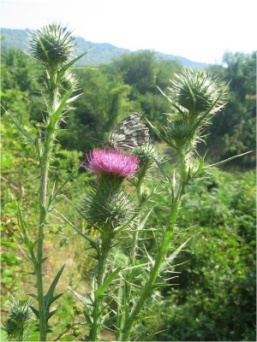 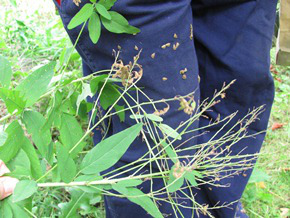 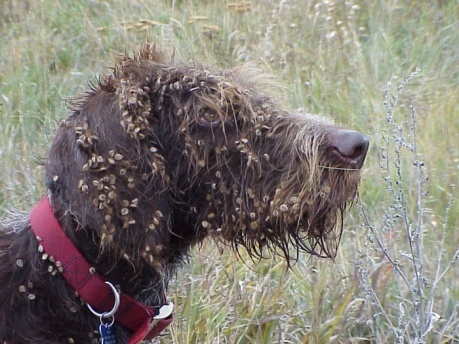 РАСЕЈУВАЊЕ СО ВЕТЕР
Семињата кои се расејуваат со ветер се обично  ситни ,суви, лесни и имаат додатоци (пердувести или крилести) кои им овозможуваат лесно да бидт носени од струјата на ветерот.Пример:глуварче , памук ,топола , јавор и др.ЧАС 50.ВИДОВИ НА РАСЕЈУВАЊА НА СЕМИЊАТА 2РАСЕЈУВАЊЕ НА СЕМКИТЕ СО ПРСКАЊЕ И СО ВОДА.  ( СТР. 110,111,112,113 )Начини на расејување на семето со прскање (саморасејување)СПЕЦИФИЧЕН НАЧИН НА РАСЕЈУВАЊЕ 1-ВИДЕОСПЕЦИФИЧЕН НАЧИН НА РАСЕЈУВАЊЕ 2 -ВИДЕОСПЕЦИФИЧЕН НАЧИН НА РАСЕЈУВАЊЕ 3-ВИДЕОКако што можевте да забележите од видеата семените обвивки на овие растенија  се распукуваат и семките се распрснуваат надвор.Пример за вакви растенија е  дивата краставица и разни мешунки и чаури. 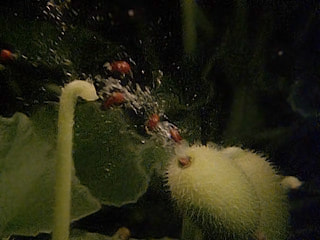 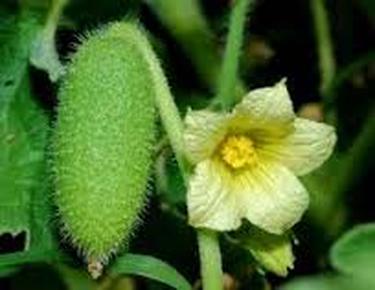 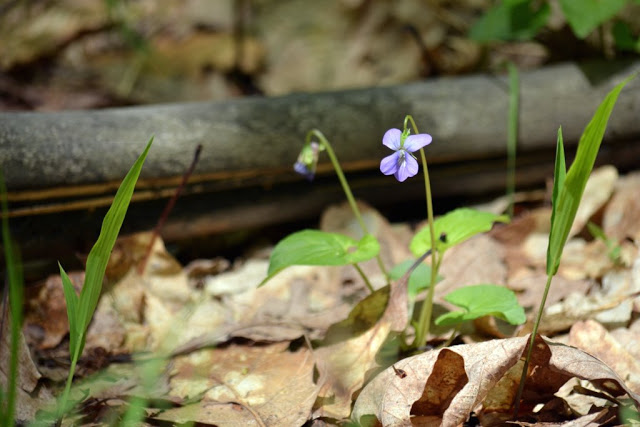 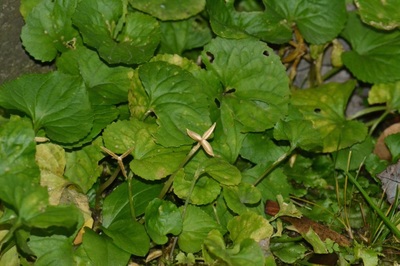    ЉубичицаСемињата и плодовите кои се разнесуваат со водените струи се полесни од водата ,шупливи и полни со воздух или масло во шуплините  што е причина да тие лебдат на површината на водата .
Пример: лотос , кокос .Пример: лотос , кокос .ЧАС 51 . ОСОБИНИ НА СЕМИЊАТА И РАСЕЈУВАЊЕКако што веќе видовме постојат четири можни начини на расејување на семињата.
Во зависност од начинот на расејување плодот односно семето има свои
карактеристики .Погледни ги видеата дадени подолу.Внимателно анализирај ги карактеристиките на плодовите  и семињата кои се расејуваат на секој од наведените начини.(Видеата се отвараат со Ctrl и лев клик на маусот кој ќе го покажува текстот)РАСЕЈУВАЊЕ СО ПРСКАЊЕ-ВИДЕОРАСЕЈУВАЊЕ СО ЖИВОТНИ-ЗАКАЧУВАЊЕ НА КРЗНОРАСЕЈУВАЊЕСО ВОДА -КОКОС-видеоРАСЕЈУВАЊЕ НА СЕМИЊАТА НА РАСТЕНИЈАТА -видеоШТО ЗАБЕЛЕЖУВАШ?
Обиди се да ги опишеш плодовите односно семињта кои се расејуваат со секој од четрите начини на расејување!
Провери го своето знаење со тоа што ќе го сработиш работниот лист даден во word документот подолу.
Попoлни  ја табелата од  документот и прати ја на mail pntehnika@gmail.com !РАБОТЕН ЛИСТ ЗА САМОПРОВЕРКА на знаењата за содржината  РАСЕЈУВАЊЕ НА СЕМЕТОУЧЕНИК	Искористи ги подолу дадените зборови за пополнување на табелата кои се карактеристиките на плодовите односно семињата што се расејуваат со секој од наведените начини !Со помош на лев клик на маусот маркирај го секој од зборовите и влечи го со помош на маусот , држејќи го левиот клик ,на соодветно место во табелата!Работниот лист решенија и твои податоци (име и презиме) испрати го на mail   pntehnika@gmail.comНаставник Лилјана Мирчева/  ОУ „Елпида Караманди “-  БитолаНаставен лист  /   ТЕМА  5 /ПРИРОДНИ НАУКИ  / ГРУПА  АУЧЕНИК___________________________________________________________Наставен лист  /   ТЕМА  5 /ПРИРОДНИ НАУКИ  / ГРУПА  АУЧЕНИК___________________________________________________________Наставен лист  /   ТЕМА  5 /ПРИРОДНИ НАУКИ  / ГРУПА  АУЧЕНИК___________________________________________________________Одд.Одд.Датум.Датум.Датум.Датум.Датум.Поставено прашањеПоставено прашањеПоставено прашањеПоставено прашањеПоставено прашањеПоставено прашањеПоставено прашањебодбодбод1.Органи за растење кај растението се:______________________________________,______________________________,__________________________1.Органи за растење кај растението се:______________________________________,______________________________,__________________________1.Органи за растење кај растението се:______________________________________,______________________________,__________________________1.Органи за растење кај растението се:______________________________________,______________________________,__________________________1.Органи за растење кај растението се:______________________________________,______________________________,__________________________1.Органи за растење кај растението се:______________________________________,______________________________,__________________________1.Органи за растење кај растението се:______________________________________,______________________________,__________________________1.Органи за растење кај растението се:______________________________________,______________________________,__________________________332.На сликата е даден цветот со неговите делови!а.На празните линии наведи кој орган се крие под  броевите 3 , 2 , 7, 9 , 8 .3-____________________________     2-____________________________  7-__________________________9-____________________________     8-____________________________  2.На сликата е даден цветот со неговите делови!а.На празните линии наведи кој орган се крие под  броевите 3 , 2 , 7, 9 , 8 .3-____________________________     2-____________________________  7-__________________________9-____________________________     8-____________________________  2.На сликата е даден цветот со неговите делови!а.На празните линии наведи кој орган се крие под  броевите 3 , 2 , 7, 9 , 8 .3-____________________________     2-____________________________  7-__________________________9-____________________________     8-____________________________  2.На сликата е даден цветот со неговите делови!а.На празните линии наведи кој орган се крие под  броевите 3 , 2 , 7, 9 , 8 .3-____________________________     2-____________________________  7-__________________________9-____________________________     8-____________________________  2.На сликата е даден цветот со неговите делови!а.На празните линии наведи кој орган се крие под  броевите 3 , 2 , 7, 9 , 8 .3-____________________________     2-____________________________  7-__________________________9-____________________________     8-____________________________  2.На сликата е даден цветот со неговите делови!а.На празните линии наведи кој орган се крие под  броевите 3 , 2 , 7, 9 , 8 .3-____________________________     2-____________________________  7-__________________________9-____________________________     8-____________________________  2.На сликата е даден цветот со неговите делови!а.На празните линии наведи кој орган се крие под  броевите 3 , 2 , 7, 9 , 8 .3-____________________________     2-____________________________  7-__________________________9-____________________________     8-____________________________  2.На сликата е даден цветот со неговите делови!а.На празните линии наведи кој орган се крие под  броевите 3 , 2 , 7, 9 , 8 .3-____________________________     2-____________________________  7-__________________________9-____________________________     8-____________________________          6        62.На сликата е даден цветот со неговите делови!а.На празните линии наведи кој орган се крие под  броевите 3 , 2 , 7, 9 , 8 .3-____________________________     2-____________________________  7-__________________________9-____________________________     8-____________________________  2.На сликата е даден цветот со неговите делови!а.На празните линии наведи кој орган се крие под  броевите 3 , 2 , 7, 9 , 8 .3-____________________________     2-____________________________  7-__________________________9-____________________________     8-____________________________  2.На сликата е даден цветот со неговите делови!а.На празните линии наведи кој орган се крие под  броевите 3 , 2 , 7, 9 , 8 .3-____________________________     2-____________________________  7-__________________________9-____________________________     8-____________________________  2.На сликата е даден цветот со неговите делови!а.На празните линии наведи кој орган се крие под  броевите 3 , 2 , 7, 9 , 8 .3-____________________________     2-____________________________  7-__________________________9-____________________________     8-____________________________  2.На сликата е даден цветот со неговите делови!а.На празните линии наведи кој орган се крие под  броевите 3 , 2 , 7, 9 , 8 .3-____________________________     2-____________________________  7-__________________________9-____________________________     8-____________________________  2.На сликата е даден цветот со неговите делови!а.На празните линии наведи кој орган се крие под  броевите 3 , 2 , 7, 9 , 8 .3-____________________________     2-____________________________  7-__________________________9-____________________________     8-____________________________  2.На сликата е даден цветот со неговите делови!а.На празните линии наведи кој орган се крие под  броевите 3 , 2 , 7, 9 , 8 .3-____________________________     2-____________________________  7-__________________________9-____________________________     8-____________________________  2.На сликата е даден цветот со неговите делови!а.На празните линии наведи кој орган се крие под  броевите 3 , 2 , 7, 9 , 8 .3-____________________________     2-____________________________  7-__________________________9-____________________________     8-____________________________  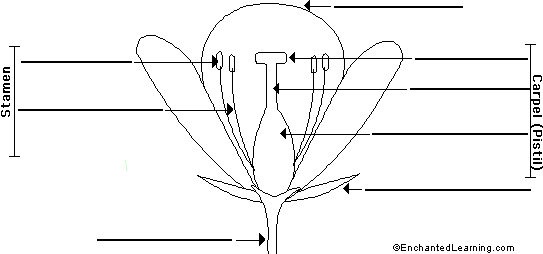 б .Дополни!Поимот СТИГМА значи______________3. Наведи три нешта што и привлкуваат инсектите за да ги опрашат цветовите__________________________  ,___________________________  ,_________________________________3. Наведи три нешта што и привлкуваат инсектите за да ги опрашат цветовите__________________________  ,___________________________  ,_________________________________3. Наведи три нешта што и привлкуваат инсектите за да ги опрашат цветовите__________________________  ,___________________________  ,_________________________________3. Наведи три нешта што и привлкуваат инсектите за да ги опрашат цветовите__________________________  ,___________________________  ,_________________________________3. Наведи три нешта што и привлкуваат инсектите за да ги опрашат цветовите__________________________  ,___________________________  ,_________________________________3. Наведи три нешта што и привлкуваат инсектите за да ги опрашат цветовите__________________________  ,___________________________  ,_________________________________3. Наведи три нешта што и привлкуваат инсектите за да ги опрашат цветовите__________________________  ,___________________________  ,_________________________________3. Наведи три нешта што и привлкуваат инсектите за да ги опрашат цветовите__________________________  ,___________________________  ,_________________________________333. Наведи три нешта што и привлкуваат инсектите за да ги опрашат цветовите__________________________  ,___________________________  ,_________________________________3. Наведи три нешта што и привлкуваат инсектите за да ги опрашат цветовите__________________________  ,___________________________  ,_________________________________3. Наведи три нешта што и привлкуваат инсектите за да ги опрашат цветовите__________________________  ,___________________________  ,_________________________________3. Наведи три нешта што и привлкуваат инсектите за да ги опрашат цветовите__________________________  ,___________________________  ,_________________________________3. Наведи три нешта што и привлкуваат инсектите за да ги опрашат цветовите__________________________  ,___________________________  ,_________________________________3. Наведи три нешта што и привлкуваат инсектите за да ги опрашат цветовите__________________________  ,___________________________  ,_________________________________3. Наведи три нешта што и привлкуваат инсектите за да ги опрашат цветовите__________________________  ,___________________________  ,_________________________________3. Наведи три нешта што и привлкуваат инсектите за да ги опрашат цветовите__________________________  ,___________________________  ,_________________________________4.Дополни ги изразите за да бидат точни -Поленовиот прав се пренесува од  ______________________ на  истиот или друг цвет на __________________на цветот.-Водните цветни растенија се опрашуваат со помош на _________________ -Цветните растенија на копно кои немаат живи бои на цветовите се опрашуваат со помош на ___________________.-При оплодување  од поленовотo зрно низ столпчето расте ___________________________-Оплодувањето  на цветот  се случува кога ______________________________________________ќе  се спои со _______________________________ во плодницата од цветот.Притоа настанува ________________со  _____________Ризница на зборови:УСТЕНЦЕ  ,  ВОДА  ,  ЦЕВЧЕ  ,  ПЛОД  ,  ПРАШНИЦИ  ,  ПОЛЕН , СЕМЕ ,  ВЕТЕР,  ЖЕНСКА ЈАЈЦЕ КЛЕТКА4.Дополни ги изразите за да бидат точни -Поленовиот прав се пренесува од  ______________________ на  истиот или друг цвет на __________________на цветот.-Водните цветни растенија се опрашуваат со помош на _________________ -Цветните растенија на копно кои немаат живи бои на цветовите се опрашуваат со помош на ___________________.-При оплодување  од поленовотo зрно низ столпчето расте ___________________________-Оплодувањето  на цветот  се случува кога ______________________________________________ќе  се спои со _______________________________ во плодницата од цветот.Притоа настанува ________________со  _____________Ризница на зборови:УСТЕНЦЕ  ,  ВОДА  ,  ЦЕВЧЕ  ,  ПЛОД  ,  ПРАШНИЦИ  ,  ПОЛЕН , СЕМЕ ,  ВЕТЕР,  ЖЕНСКА ЈАЈЦЕ КЛЕТКА4.Дополни ги изразите за да бидат точни -Поленовиот прав се пренесува од  ______________________ на  истиот или друг цвет на __________________на цветот.-Водните цветни растенија се опрашуваат со помош на _________________ -Цветните растенија на копно кои немаат живи бои на цветовите се опрашуваат со помош на ___________________.-При оплодување  од поленовотo зрно низ столпчето расте ___________________________-Оплодувањето  на цветот  се случува кога ______________________________________________ќе  се спои со _______________________________ во плодницата од цветот.Притоа настанува ________________со  _____________Ризница на зборови:УСТЕНЦЕ  ,  ВОДА  ,  ЦЕВЧЕ  ,  ПЛОД  ,  ПРАШНИЦИ  ,  ПОЛЕН , СЕМЕ ,  ВЕТЕР,  ЖЕНСКА ЈАЈЦЕ КЛЕТКА4.Дополни ги изразите за да бидат точни -Поленовиот прав се пренесува од  ______________________ на  истиот или друг цвет на __________________на цветот.-Водните цветни растенија се опрашуваат со помош на _________________ -Цветните растенија на копно кои немаат живи бои на цветовите се опрашуваат со помош на ___________________.-При оплодување  од поленовотo зрно низ столпчето расте ___________________________-Оплодувањето  на цветот  се случува кога ______________________________________________ќе  се спои со _______________________________ во плодницата од цветот.Притоа настанува ________________со  _____________Ризница на зборови:УСТЕНЦЕ  ,  ВОДА  ,  ЦЕВЧЕ  ,  ПЛОД  ,  ПРАШНИЦИ  ,  ПОЛЕН , СЕМЕ ,  ВЕТЕР,  ЖЕНСКА ЈАЈЦЕ КЛЕТКА4.Дополни ги изразите за да бидат точни -Поленовиот прав се пренесува од  ______________________ на  истиот или друг цвет на __________________на цветот.-Водните цветни растенија се опрашуваат со помош на _________________ -Цветните растенија на копно кои немаат живи бои на цветовите се опрашуваат со помош на ___________________.-При оплодување  од поленовотo зрно низ столпчето расте ___________________________-Оплодувањето  на цветот  се случува кога ______________________________________________ќе  се спои со _______________________________ во плодницата од цветот.Притоа настанува ________________со  _____________Ризница на зборови:УСТЕНЦЕ  ,  ВОДА  ,  ЦЕВЧЕ  ,  ПЛОД  ,  ПРАШНИЦИ  ,  ПОЛЕН , СЕМЕ ,  ВЕТЕР,  ЖЕНСКА ЈАЈЦЕ КЛЕТКА4.Дополни ги изразите за да бидат точни -Поленовиот прав се пренесува од  ______________________ на  истиот или друг цвет на __________________на цветот.-Водните цветни растенија се опрашуваат со помош на _________________ -Цветните растенија на копно кои немаат живи бои на цветовите се опрашуваат со помош на ___________________.-При оплодување  од поленовотo зрно низ столпчето расте ___________________________-Оплодувањето  на цветот  се случува кога ______________________________________________ќе  се спои со _______________________________ во плодницата од цветот.Притоа настанува ________________со  _____________Ризница на зборови:УСТЕНЦЕ  ,  ВОДА  ,  ЦЕВЧЕ  ,  ПЛОД  ,  ПРАШНИЦИ  ,  ПОЛЕН , СЕМЕ ,  ВЕТЕР,  ЖЕНСКА ЈАЈЦЕ КЛЕТКА4.Дополни ги изразите за да бидат точни -Поленовиот прав се пренесува од  ______________________ на  истиот или друг цвет на __________________на цветот.-Водните цветни растенија се опрашуваат со помош на _________________ -Цветните растенија на копно кои немаат живи бои на цветовите се опрашуваат со помош на ___________________.-При оплодување  од поленовотo зрно низ столпчето расте ___________________________-Оплодувањето  на цветот  се случува кога ______________________________________________ќе  се спои со _______________________________ во плодницата од цветот.Притоа настанува ________________со  _____________Ризница на зборови:УСТЕНЦЕ  ,  ВОДА  ,  ЦЕВЧЕ  ,  ПЛОД  ,  ПРАШНИЦИ  ,  ПОЛЕН , СЕМЕ ,  ВЕТЕР,  ЖЕНСКА ЈАЈЦЕ КЛЕТКА4.Дополни ги изразите за да бидат точни -Поленовиот прав се пренесува од  ______________________ на  истиот или друг цвет на __________________на цветот.-Водните цветни растенија се опрашуваат со помош на _________________ -Цветните растенија на копно кои немаат живи бои на цветовите се опрашуваат со помош на ___________________.-При оплодување  од поленовотo зрно низ столпчето расте ___________________________-Оплодувањето  на цветот  се случува кога ______________________________________________ќе  се спои со _______________________________ во плодницата од цветот.Притоа настанува ________________со  _____________Ризница на зборови:УСТЕНЦЕ  ,  ВОДА  ,  ЦЕВЧЕ  ,  ПЛОД  ,  ПРАШНИЦИ  ,  ПОЛЕН , СЕМЕ ,  ВЕТЕР,  ЖЕНСКА ЈАЈЦЕ КЛЕТКА994.Дополни ги изразите за да бидат точни -Поленовиот прав се пренесува од  ______________________ на  истиот или друг цвет на __________________на цветот.-Водните цветни растенија се опрашуваат со помош на _________________ -Цветните растенија на копно кои немаат живи бои на цветовите се опрашуваат со помош на ___________________.-При оплодување  од поленовотo зрно низ столпчето расте ___________________________-Оплодувањето  на цветот  се случува кога ______________________________________________ќе  се спои со _______________________________ во плодницата од цветот.Притоа настанува ________________со  _____________Ризница на зборови:УСТЕНЦЕ  ,  ВОДА  ,  ЦЕВЧЕ  ,  ПЛОД  ,  ПРАШНИЦИ  ,  ПОЛЕН , СЕМЕ ,  ВЕТЕР,  ЖЕНСКА ЈАЈЦЕ КЛЕТКА4.Дополни ги изразите за да бидат точни -Поленовиот прав се пренесува од  ______________________ на  истиот или друг цвет на __________________на цветот.-Водните цветни растенија се опрашуваат со помош на _________________ -Цветните растенија на копно кои немаат живи бои на цветовите се опрашуваат со помош на ___________________.-При оплодување  од поленовотo зрно низ столпчето расте ___________________________-Оплодувањето  на цветот  се случува кога ______________________________________________ќе  се спои со _______________________________ во плодницата од цветот.Притоа настанува ________________со  _____________Ризница на зборови:УСТЕНЦЕ  ,  ВОДА  ,  ЦЕВЧЕ  ,  ПЛОД  ,  ПРАШНИЦИ  ,  ПОЛЕН , СЕМЕ ,  ВЕТЕР,  ЖЕНСКА ЈАЈЦЕ КЛЕТКА4.Дополни ги изразите за да бидат точни -Поленовиот прав се пренесува од  ______________________ на  истиот или друг цвет на __________________на цветот.-Водните цветни растенија се опрашуваат со помош на _________________ -Цветните растенија на копно кои немаат живи бои на цветовите се опрашуваат со помош на ___________________.-При оплодување  од поленовотo зрно низ столпчето расте ___________________________-Оплодувањето  на цветот  се случува кога ______________________________________________ќе  се спои со _______________________________ во плодницата од цветот.Притоа настанува ________________со  _____________Ризница на зборови:УСТЕНЦЕ  ,  ВОДА  ,  ЦЕВЧЕ  ,  ПЛОД  ,  ПРАШНИЦИ  ,  ПОЛЕН , СЕМЕ ,  ВЕТЕР,  ЖЕНСКА ЈАЈЦЕ КЛЕТКА4.Дополни ги изразите за да бидат точни -Поленовиот прав се пренесува од  ______________________ на  истиот или друг цвет на __________________на цветот.-Водните цветни растенија се опрашуваат со помош на _________________ -Цветните растенија на копно кои немаат живи бои на цветовите се опрашуваат со помош на ___________________.-При оплодување  од поленовотo зрно низ столпчето расте ___________________________-Оплодувањето  на цветот  се случува кога ______________________________________________ќе  се спои со _______________________________ во плодницата од цветот.Притоа настанува ________________со  _____________Ризница на зборови:УСТЕНЦЕ  ,  ВОДА  ,  ЦЕВЧЕ  ,  ПЛОД  ,  ПРАШНИЦИ  ,  ПОЛЕН , СЕМЕ ,  ВЕТЕР,  ЖЕНСКА ЈАЈЦЕ КЛЕТКА4.Дополни ги изразите за да бидат точни -Поленовиот прав се пренесува од  ______________________ на  истиот или друг цвет на __________________на цветот.-Водните цветни растенија се опрашуваат со помош на _________________ -Цветните растенија на копно кои немаат живи бои на цветовите се опрашуваат со помош на ___________________.-При оплодување  од поленовотo зрно низ столпчето расте ___________________________-Оплодувањето  на цветот  се случува кога ______________________________________________ќе  се спои со _______________________________ во плодницата од цветот.Притоа настанува ________________со  _____________Ризница на зборови:УСТЕНЦЕ  ,  ВОДА  ,  ЦЕВЧЕ  ,  ПЛОД  ,  ПРАШНИЦИ  ,  ПОЛЕН , СЕМЕ ,  ВЕТЕР,  ЖЕНСКА ЈАЈЦЕ КЛЕТКА4.Дополни ги изразите за да бидат точни -Поленовиот прав се пренесува од  ______________________ на  истиот или друг цвет на __________________на цветот.-Водните цветни растенија се опрашуваат со помош на _________________ -Цветните растенија на копно кои немаат живи бои на цветовите се опрашуваат со помош на ___________________.-При оплодување  од поленовотo зрно низ столпчето расте ___________________________-Оплодувањето  на цветот  се случува кога ______________________________________________ќе  се спои со _______________________________ во плодницата од цветот.Притоа настанува ________________со  _____________Ризница на зборови:УСТЕНЦЕ  ,  ВОДА  ,  ЦЕВЧЕ  ,  ПЛОД  ,  ПРАШНИЦИ  ,  ПОЛЕН , СЕМЕ ,  ВЕТЕР,  ЖЕНСКА ЈАЈЦЕ КЛЕТКА4.Дополни ги изразите за да бидат точни -Поленовиот прав се пренесува од  ______________________ на  истиот или друг цвет на __________________на цветот.-Водните цветни растенија се опрашуваат со помош на _________________ -Цветните растенија на копно кои немаат живи бои на цветовите се опрашуваат со помош на ___________________.-При оплодување  од поленовотo зрно низ столпчето расте ___________________________-Оплодувањето  на цветот  се случува кога ______________________________________________ќе  се спои со _______________________________ во плодницата од цветот.Притоа настанува ________________со  _____________Ризница на зборови:УСТЕНЦЕ  ,  ВОДА  ,  ЦЕВЧЕ  ,  ПЛОД  ,  ПРАШНИЦИ  ,  ПОЛЕН , СЕМЕ ,  ВЕТЕР,  ЖЕНСКА ЈАЈЦЕ КЛЕТКА4.Дополни ги изразите за да бидат точни -Поленовиот прав се пренесува од  ______________________ на  истиот или друг цвет на __________________на цветот.-Водните цветни растенија се опрашуваат со помош на _________________ -Цветните растенија на копно кои немаат живи бои на цветовите се опрашуваат со помош на ___________________.-При оплодување  од поленовотo зрно низ столпчето расте ___________________________-Оплодувањето  на цветот  се случува кога ______________________________________________ќе  се спои со _______________________________ во плодницата од цветот.Притоа настанува ________________со  _____________Ризница на зборови:УСТЕНЦЕ  ,  ВОДА  ,  ЦЕВЧЕ  ,  ПЛОД  ,  ПРАШНИЦИ  ,  ПОЛЕН , СЕМЕ ,  ВЕТЕР,  ЖЕНСКА ЈАЈЦЕ КЛЕТКАКритериум оценување за степенот на совладаност0-6 недоволно      7-9 нискозадоволително       10 -14 делумно         15-17 задоволително              18-21 одличноКритериум оценување за степенот на совладаност0-6 недоволно      7-9 нискозадоволително       10 -14 делумно         15-17 задоволително              18-21 одличноКритериум оценување за степенот на совладаност0-6 недоволно      7-9 нискозадоволително       10 -14 делумно         15-17 задоволително              18-21 одличноКритериум оценување за степенот на совладаност0-6 недоволно      7-9 нискозадоволително       10 -14 делумно         15-17 задоволително              18-21 одличноКритериум оценување за степенот на совладаност0-6 недоволно      7-9 нискозадоволително       10 -14 делумно         15-17 задоволително              18-21 одличноКритериум оценување за степенот на совладаност0-6 недоволно      7-9 нискозадоволително       10 -14 делумно         15-17 задоволително              18-21 одличноКритериум оценување за степенот на совладаност0-6 недоволно      7-9 нискозадоволително       10 -14 делумно         15-17 задоволително              18-21 одличноКритериум оценување за степенот на совладаност0-6 недоволно      7-9 нискозадоволително       10 -14 делумно         15-17 задоволително              18-21 одлично2121Наставен лист  /   ТЕМА  5 /ПРИРОДНИ НАУКИ  / ГРУПА  БУЧЕНИК_______________________________________________________________Наставен лист  /   ТЕМА  5 /ПРИРОДНИ НАУКИ  / ГРУПА  БУЧЕНИК_______________________________________________________________Наставен лист  /   ТЕМА  5 /ПРИРОДНИ НАУКИ  / ГРУПА  БУЧЕНИК_______________________________________________________________Наставен лист  /   ТЕМА  5 /ПРИРОДНИ НАУКИ  / ГРУПА  БУЧЕНИК_______________________________________________________________Одд.Одд.Датум.Датум.Датум.Поставено прашањеПоставено прашањеПоставено прашањеПоставено прашањеПоставено прашањеПоставено прашањеПоставено прашањеПоставено прашањеПоставено прашањебодбод1.Органи за размножување  кај растението се:______________________________________,______________________________,__________________________1.Органи за размножување  кај растението се:______________________________________,______________________________,__________________________1.Органи за размножување  кај растението се:______________________________________,______________________________,__________________________1.Органи за размножување  кај растението се:______________________________________,______________________________,__________________________1.Органи за размножување  кај растението се:______________________________________,______________________________,__________________________1.Органи за размножување  кај растението се:______________________________________,______________________________,__________________________1.Органи за размножување  кај растението се:______________________________________,______________________________,__________________________1.Органи за размножување  кај растението се:______________________________________,______________________________,__________________________1.Органи за размножување  кај растението се:______________________________________,______________________________,__________________________332.На сликата е даден цветот со неговите делови кои се означени со броеви !а.На празните линии наведи кој орган се крие под  броевите 4 , 1 , 6 , 5 , 7.4-____________________________     1-____________________________  6-__________________________5-____________________________     7-____________________________  2.На сликата е даден цветот со неговите делови кои се означени со броеви !а.На празните линии наведи кој орган се крие под  броевите 4 , 1 , 6 , 5 , 7.4-____________________________     1-____________________________  6-__________________________5-____________________________     7-____________________________  2.На сликата е даден цветот со неговите делови кои се означени со броеви !а.На празните линии наведи кој орган се крие под  броевите 4 , 1 , 6 , 5 , 7.4-____________________________     1-____________________________  6-__________________________5-____________________________     7-____________________________  2.На сликата е даден цветот со неговите делови кои се означени со броеви !а.На празните линии наведи кој орган се крие под  броевите 4 , 1 , 6 , 5 , 7.4-____________________________     1-____________________________  6-__________________________5-____________________________     7-____________________________  2.На сликата е даден цветот со неговите делови кои се означени со броеви !а.На празните линии наведи кој орган се крие под  броевите 4 , 1 , 6 , 5 , 7.4-____________________________     1-____________________________  6-__________________________5-____________________________     7-____________________________  2.На сликата е даден цветот со неговите делови кои се означени со броеви !а.На празните линии наведи кој орган се крие под  броевите 4 , 1 , 6 , 5 , 7.4-____________________________     1-____________________________  6-__________________________5-____________________________     7-____________________________  2.На сликата е даден цветот со неговите делови кои се означени со броеви !а.На празните линии наведи кој орган се крие под  броевите 4 , 1 , 6 , 5 , 7.4-____________________________     1-____________________________  6-__________________________5-____________________________     7-____________________________  2.На сликата е даден цветот со неговите делови кои се означени со броеви !а.На празните линии наведи кој орган се крие под  броевите 4 , 1 , 6 , 5 , 7.4-____________________________     1-____________________________  6-__________________________5-____________________________     7-____________________________  2.На сликата е даден цветот со неговите делови кои се означени со броеви !а.На празните линии наведи кој орган се крие под  броевите 4 , 1 , 6 , 5 , 7.4-____________________________     1-____________________________  6-__________________________5-____________________________     7-____________________________          6        62.На сликата е даден цветот со неговите делови кои се означени со броеви !а.На празните линии наведи кој орган се крие под  броевите 4 , 1 , 6 , 5 , 7.4-____________________________     1-____________________________  6-__________________________5-____________________________     7-____________________________  2.На сликата е даден цветот со неговите делови кои се означени со броеви !а.На празните линии наведи кој орган се крие под  броевите 4 , 1 , 6 , 5 , 7.4-____________________________     1-____________________________  6-__________________________5-____________________________     7-____________________________  2.На сликата е даден цветот со неговите делови кои се означени со броеви !а.На празните линии наведи кој орган се крие под  броевите 4 , 1 , 6 , 5 , 7.4-____________________________     1-____________________________  6-__________________________5-____________________________     7-____________________________  2.На сликата е даден цветот со неговите делови кои се означени со броеви !а.На празните линии наведи кој орган се крие под  броевите 4 , 1 , 6 , 5 , 7.4-____________________________     1-____________________________  6-__________________________5-____________________________     7-____________________________  2.На сликата е даден цветот со неговите делови кои се означени со броеви !а.На празните линии наведи кој орган се крие под  броевите 4 , 1 , 6 , 5 , 7.4-____________________________     1-____________________________  6-__________________________5-____________________________     7-____________________________  2.На сликата е даден цветот со неговите делови кои се означени со броеви !а.На празните линии наведи кој орган се крие под  броевите 4 , 1 , 6 , 5 , 7.4-____________________________     1-____________________________  6-__________________________5-____________________________     7-____________________________  2.На сликата е даден цветот со неговите делови кои се означени со броеви !а.На празните линии наведи кој орган се крие под  броевите 4 , 1 , 6 , 5 , 7.4-____________________________     1-____________________________  6-__________________________5-____________________________     7-____________________________  2.На сликата е даден цветот со неговите делови кои се означени со броеви !а.На празните линии наведи кој орган се крие под  броевите 4 , 1 , 6 , 5 , 7.4-____________________________     1-____________________________  6-__________________________5-____________________________     7-____________________________  2.На сликата е даден цветот со неговите делови кои се означени со броеви !а.На празните линии наведи кој орган се крие под  броевите 4 , 1 , 6 , 5 , 7.4-____________________________     1-____________________________  6-__________________________5-____________________________     7-____________________________  б.Дополни!Поимот ОВАРИУМ   значи       ______________________б.Дополни!Поимот ОВАРИУМ   значи       ______________________3. Наведи три нешта што и привлкуваат инсектите за да ги опрашат цветовите__________________________,___________________________,_________________________________3. Наведи три нешта што и привлкуваат инсектите за да ги опрашат цветовите__________________________,___________________________,_________________________________3. Наведи три нешта што и привлкуваат инсектите за да ги опрашат цветовите__________________________,___________________________,_________________________________3. Наведи три нешта што и привлкуваат инсектите за да ги опрашат цветовите__________________________,___________________________,_________________________________3. Наведи три нешта што и привлкуваат инсектите за да ги опрашат цветовите__________________________,___________________________,_________________________________3. Наведи три нешта што и привлкуваат инсектите за да ги опрашат цветовите__________________________,___________________________,_________________________________3. Наведи три нешта што и привлкуваат инсектите за да ги опрашат цветовите__________________________,___________________________,_________________________________3. Наведи три нешта што и привлкуваат инсектите за да ги опрашат цветовите__________________________,___________________________,_________________________________3. Наведи три нешта што и привлкуваат инсектите за да ги опрашат цветовите__________________________,___________________________,_________________________________333. Наведи три нешта што и привлкуваат инсектите за да ги опрашат цветовите__________________________,___________________________,_________________________________3. Наведи три нешта што и привлкуваат инсектите за да ги опрашат цветовите__________________________,___________________________,_________________________________3. Наведи три нешта што и привлкуваат инсектите за да ги опрашат цветовите__________________________,___________________________,_________________________________3. Наведи три нешта што и привлкуваат инсектите за да ги опрашат цветовите__________________________,___________________________,_________________________________3. Наведи три нешта што и привлкуваат инсектите за да ги опрашат цветовите__________________________,___________________________,_________________________________3. Наведи три нешта што и привлкуваат инсектите за да ги опрашат цветовите__________________________,___________________________,_________________________________3. Наведи три нешта што и привлкуваат инсектите за да ги опрашат цветовите__________________________,___________________________,_________________________________3. Наведи три нешта што и привлкуваат инсектите за да ги опрашат цветовите__________________________,___________________________,_________________________________3. Наведи три нешта што и привлкуваат инсектите за да ги опрашат цветовите__________________________,___________________________,_________________________________4.Дополни ги изразите за да бидат точни -Цветните растенија на копно кои немаат живи бои на цветовите се опрашуваат со помош на ___________________.-Оплодувањето  на цветото се случува кога __________________________ќе  се спои со _______________________________ во плодницата од цветот.Притоа настанува ________________со  _____________-Поленовиот прав се пренесува од  ______________________ на  истиот или друг цвет на __________________на цветот.-При оплодување  од поленовот зрно низ столпчето расте ___________________________-Водните цветни растенија се опрашуваат со помош на _________________ Ризница на зборови:УСТЕНЦЕ  ,  ВОДА  ,  ЦЕВЧЕ  ,  ПЛОД  ,  ПРАШНИЦИ  ,  ПОЛЕН , СЕМЕ ,  ВЕТЕР,  ЖЕНСКА ЈАЈЦЕ КЛЕТКА4.Дополни ги изразите за да бидат точни -Цветните растенија на копно кои немаат живи бои на цветовите се опрашуваат со помош на ___________________.-Оплодувањето  на цветото се случува кога __________________________ќе  се спои со _______________________________ во плодницата од цветот.Притоа настанува ________________со  _____________-Поленовиот прав се пренесува од  ______________________ на  истиот или друг цвет на __________________на цветот.-При оплодување  од поленовот зрно низ столпчето расте ___________________________-Водните цветни растенија се опрашуваат со помош на _________________ Ризница на зборови:УСТЕНЦЕ  ,  ВОДА  ,  ЦЕВЧЕ  ,  ПЛОД  ,  ПРАШНИЦИ  ,  ПОЛЕН , СЕМЕ ,  ВЕТЕР,  ЖЕНСКА ЈАЈЦЕ КЛЕТКА4.Дополни ги изразите за да бидат точни -Цветните растенија на копно кои немаат живи бои на цветовите се опрашуваат со помош на ___________________.-Оплодувањето  на цветото се случува кога __________________________ќе  се спои со _______________________________ во плодницата од цветот.Притоа настанува ________________со  _____________-Поленовиот прав се пренесува од  ______________________ на  истиот или друг цвет на __________________на цветот.-При оплодување  од поленовот зрно низ столпчето расте ___________________________-Водните цветни растенија се опрашуваат со помош на _________________ Ризница на зборови:УСТЕНЦЕ  ,  ВОДА  ,  ЦЕВЧЕ  ,  ПЛОД  ,  ПРАШНИЦИ  ,  ПОЛЕН , СЕМЕ ,  ВЕТЕР,  ЖЕНСКА ЈАЈЦЕ КЛЕТКА4.Дополни ги изразите за да бидат точни -Цветните растенија на копно кои немаат живи бои на цветовите се опрашуваат со помош на ___________________.-Оплодувањето  на цветото се случува кога __________________________ќе  се спои со _______________________________ во плодницата од цветот.Притоа настанува ________________со  _____________-Поленовиот прав се пренесува од  ______________________ на  истиот или друг цвет на __________________на цветот.-При оплодување  од поленовот зрно низ столпчето расте ___________________________-Водните цветни растенија се опрашуваат со помош на _________________ Ризница на зборови:УСТЕНЦЕ  ,  ВОДА  ,  ЦЕВЧЕ  ,  ПЛОД  ,  ПРАШНИЦИ  ,  ПОЛЕН , СЕМЕ ,  ВЕТЕР,  ЖЕНСКА ЈАЈЦЕ КЛЕТКА4.Дополни ги изразите за да бидат точни -Цветните растенија на копно кои немаат живи бои на цветовите се опрашуваат со помош на ___________________.-Оплодувањето  на цветото се случува кога __________________________ќе  се спои со _______________________________ во плодницата од цветот.Притоа настанува ________________со  _____________-Поленовиот прав се пренесува од  ______________________ на  истиот или друг цвет на __________________на цветот.-При оплодување  од поленовот зрно низ столпчето расте ___________________________-Водните цветни растенија се опрашуваат со помош на _________________ Ризница на зборови:УСТЕНЦЕ  ,  ВОДА  ,  ЦЕВЧЕ  ,  ПЛОД  ,  ПРАШНИЦИ  ,  ПОЛЕН , СЕМЕ ,  ВЕТЕР,  ЖЕНСКА ЈАЈЦЕ КЛЕТКА4.Дополни ги изразите за да бидат точни -Цветните растенија на копно кои немаат живи бои на цветовите се опрашуваат со помош на ___________________.-Оплодувањето  на цветото се случува кога __________________________ќе  се спои со _______________________________ во плодницата од цветот.Притоа настанува ________________со  _____________-Поленовиот прав се пренесува од  ______________________ на  истиот или друг цвет на __________________на цветот.-При оплодување  од поленовот зрно низ столпчето расте ___________________________-Водните цветни растенија се опрашуваат со помош на _________________ Ризница на зборови:УСТЕНЦЕ  ,  ВОДА  ,  ЦЕВЧЕ  ,  ПЛОД  ,  ПРАШНИЦИ  ,  ПОЛЕН , СЕМЕ ,  ВЕТЕР,  ЖЕНСКА ЈАЈЦЕ КЛЕТКА4.Дополни ги изразите за да бидат точни -Цветните растенија на копно кои немаат живи бои на цветовите се опрашуваат со помош на ___________________.-Оплодувањето  на цветото се случува кога __________________________ќе  се спои со _______________________________ во плодницата од цветот.Притоа настанува ________________со  _____________-Поленовиот прав се пренесува од  ______________________ на  истиот или друг цвет на __________________на цветот.-При оплодување  од поленовот зрно низ столпчето расте ___________________________-Водните цветни растенија се опрашуваат со помош на _________________ Ризница на зборови:УСТЕНЦЕ  ,  ВОДА  ,  ЦЕВЧЕ  ,  ПЛОД  ,  ПРАШНИЦИ  ,  ПОЛЕН , СЕМЕ ,  ВЕТЕР,  ЖЕНСКА ЈАЈЦЕ КЛЕТКА4.Дополни ги изразите за да бидат точни -Цветните растенија на копно кои немаат живи бои на цветовите се опрашуваат со помош на ___________________.-Оплодувањето  на цветото се случува кога __________________________ќе  се спои со _______________________________ во плодницата од цветот.Притоа настанува ________________со  _____________-Поленовиот прав се пренесува од  ______________________ на  истиот или друг цвет на __________________на цветот.-При оплодување  од поленовот зрно низ столпчето расте ___________________________-Водните цветни растенија се опрашуваат со помош на _________________ Ризница на зборови:УСТЕНЦЕ  ,  ВОДА  ,  ЦЕВЧЕ  ,  ПЛОД  ,  ПРАШНИЦИ  ,  ПОЛЕН , СЕМЕ ,  ВЕТЕР,  ЖЕНСКА ЈАЈЦЕ КЛЕТКА4.Дополни ги изразите за да бидат точни -Цветните растенија на копно кои немаат живи бои на цветовите се опрашуваат со помош на ___________________.-Оплодувањето  на цветото се случува кога __________________________ќе  се спои со _______________________________ во плодницата од цветот.Притоа настанува ________________со  _____________-Поленовиот прав се пренесува од  ______________________ на  истиот или друг цвет на __________________на цветот.-При оплодување  од поленовот зрно низ столпчето расте ___________________________-Водните цветни растенија се опрашуваат со помош на _________________ Ризница на зборови:УСТЕНЦЕ  ,  ВОДА  ,  ЦЕВЧЕ  ,  ПЛОД  ,  ПРАШНИЦИ  ,  ПОЛЕН , СЕМЕ ,  ВЕТЕР,  ЖЕНСКА ЈАЈЦЕ КЛЕТКА994.Дополни ги изразите за да бидат точни -Цветните растенија на копно кои немаат живи бои на цветовите се опрашуваат со помош на ___________________.-Оплодувањето  на цветото се случува кога __________________________ќе  се спои со _______________________________ во плодницата од цветот.Притоа настанува ________________со  _____________-Поленовиот прав се пренесува од  ______________________ на  истиот или друг цвет на __________________на цветот.-При оплодување  од поленовот зрно низ столпчето расте ___________________________-Водните цветни растенија се опрашуваат со помош на _________________ Ризница на зборови:УСТЕНЦЕ  ,  ВОДА  ,  ЦЕВЧЕ  ,  ПЛОД  ,  ПРАШНИЦИ  ,  ПОЛЕН , СЕМЕ ,  ВЕТЕР,  ЖЕНСКА ЈАЈЦЕ КЛЕТКА4.Дополни ги изразите за да бидат точни -Цветните растенија на копно кои немаат живи бои на цветовите се опрашуваат со помош на ___________________.-Оплодувањето  на цветото се случува кога __________________________ќе  се спои со _______________________________ во плодницата од цветот.Притоа настанува ________________со  _____________-Поленовиот прав се пренесува од  ______________________ на  истиот или друг цвет на __________________на цветот.-При оплодување  од поленовот зрно низ столпчето расте ___________________________-Водните цветни растенија се опрашуваат со помош на _________________ Ризница на зборови:УСТЕНЦЕ  ,  ВОДА  ,  ЦЕВЧЕ  ,  ПЛОД  ,  ПРАШНИЦИ  ,  ПОЛЕН , СЕМЕ ,  ВЕТЕР,  ЖЕНСКА ЈАЈЦЕ КЛЕТКА4.Дополни ги изразите за да бидат точни -Цветните растенија на копно кои немаат живи бои на цветовите се опрашуваат со помош на ___________________.-Оплодувањето  на цветото се случува кога __________________________ќе  се спои со _______________________________ во плодницата од цветот.Притоа настанува ________________со  _____________-Поленовиот прав се пренесува од  ______________________ на  истиот или друг цвет на __________________на цветот.-При оплодување  од поленовот зрно низ столпчето расте ___________________________-Водните цветни растенија се опрашуваат со помош на _________________ Ризница на зборови:УСТЕНЦЕ  ,  ВОДА  ,  ЦЕВЧЕ  ,  ПЛОД  ,  ПРАШНИЦИ  ,  ПОЛЕН , СЕМЕ ,  ВЕТЕР,  ЖЕНСКА ЈАЈЦЕ КЛЕТКА4.Дополни ги изразите за да бидат точни -Цветните растенија на копно кои немаат живи бои на цветовите се опрашуваат со помош на ___________________.-Оплодувањето  на цветото се случува кога __________________________ќе  се спои со _______________________________ во плодницата од цветот.Притоа настанува ________________со  _____________-Поленовиот прав се пренесува од  ______________________ на  истиот или друг цвет на __________________на цветот.-При оплодување  од поленовот зрно низ столпчето расте ___________________________-Водните цветни растенија се опрашуваат со помош на _________________ Ризница на зборови:УСТЕНЦЕ  ,  ВОДА  ,  ЦЕВЧЕ  ,  ПЛОД  ,  ПРАШНИЦИ  ,  ПОЛЕН , СЕМЕ ,  ВЕТЕР,  ЖЕНСКА ЈАЈЦЕ КЛЕТКА4.Дополни ги изразите за да бидат точни -Цветните растенија на копно кои немаат живи бои на цветовите се опрашуваат со помош на ___________________.-Оплодувањето  на цветото се случува кога __________________________ќе  се спои со _______________________________ во плодницата од цветот.Притоа настанува ________________со  _____________-Поленовиот прав се пренесува од  ______________________ на  истиот или друг цвет на __________________на цветот.-При оплодување  од поленовот зрно низ столпчето расте ___________________________-Водните цветни растенија се опрашуваат со помош на _________________ Ризница на зборови:УСТЕНЦЕ  ,  ВОДА  ,  ЦЕВЧЕ  ,  ПЛОД  ,  ПРАШНИЦИ  ,  ПОЛЕН , СЕМЕ ,  ВЕТЕР,  ЖЕНСКА ЈАЈЦЕ КЛЕТКА4.Дополни ги изразите за да бидат точни -Цветните растенија на копно кои немаат живи бои на цветовите се опрашуваат со помош на ___________________.-Оплодувањето  на цветото се случува кога __________________________ќе  се спои со _______________________________ во плодницата од цветот.Притоа настанува ________________со  _____________-Поленовиот прав се пренесува од  ______________________ на  истиот или друг цвет на __________________на цветот.-При оплодување  од поленовот зрно низ столпчето расте ___________________________-Водните цветни растенија се опрашуваат со помош на _________________ Ризница на зборови:УСТЕНЦЕ  ,  ВОДА  ,  ЦЕВЧЕ  ,  ПЛОД  ,  ПРАШНИЦИ  ,  ПОЛЕН , СЕМЕ ,  ВЕТЕР,  ЖЕНСКА ЈАЈЦЕ КЛЕТКА4.Дополни ги изразите за да бидат точни -Цветните растенија на копно кои немаат живи бои на цветовите се опрашуваат со помош на ___________________.-Оплодувањето  на цветото се случува кога __________________________ќе  се спои со _______________________________ во плодницата од цветот.Притоа настанува ________________со  _____________-Поленовиот прав се пренесува од  ______________________ на  истиот или друг цвет на __________________на цветот.-При оплодување  од поленовот зрно низ столпчето расте ___________________________-Водните цветни растенија се опрашуваат со помош на _________________ Ризница на зборови:УСТЕНЦЕ  ,  ВОДА  ,  ЦЕВЧЕ  ,  ПЛОД  ,  ПРАШНИЦИ  ,  ПОЛЕН , СЕМЕ ,  ВЕТЕР,  ЖЕНСКА ЈАЈЦЕ КЛЕТКА4.Дополни ги изразите за да бидат точни -Цветните растенија на копно кои немаат живи бои на цветовите се опрашуваат со помош на ___________________.-Оплодувањето  на цветото се случува кога __________________________ќе  се спои со _______________________________ во плодницата од цветот.Притоа настанува ________________со  _____________-Поленовиот прав се пренесува од  ______________________ на  истиот или друг цвет на __________________на цветот.-При оплодување  од поленовот зрно низ столпчето расте ___________________________-Водните цветни растенија се опрашуваат со помош на _________________ Ризница на зборови:УСТЕНЦЕ  ,  ВОДА  ,  ЦЕВЧЕ  ,  ПЛОД  ,  ПРАШНИЦИ  ,  ПОЛЕН , СЕМЕ ,  ВЕТЕР,  ЖЕНСКА ЈАЈЦЕ КЛЕТКА4.Дополни ги изразите за да бидат точни -Цветните растенија на копно кои немаат живи бои на цветовите се опрашуваат со помош на ___________________.-Оплодувањето  на цветото се случува кога __________________________ќе  се спои со _______________________________ во плодницата од цветот.Притоа настанува ________________со  _____________-Поленовиот прав се пренесува од  ______________________ на  истиот или друг цвет на __________________на цветот.-При оплодување  од поленовот зрно низ столпчето расте ___________________________-Водните цветни растенија се опрашуваат со помош на _________________ Ризница на зборови:УСТЕНЦЕ  ,  ВОДА  ,  ЦЕВЧЕ  ,  ПЛОД  ,  ПРАШНИЦИ  ,  ПОЛЕН , СЕМЕ ,  ВЕТЕР,  ЖЕНСКА ЈАЈЦЕ КЛЕТКАКритериум оценување за степенот на совладаност0-6 недоволно      7-9 нискозадоволително       10 -14 делумно         15-17 задоволително              18-21 одличноКритериум оценување за степенот на совладаност0-6 недоволно      7-9 нискозадоволително       10 -14 делумно         15-17 задоволително              18-21 одличноКритериум оценување за степенот на совладаност0-6 недоволно      7-9 нискозадоволително       10 -14 делумно         15-17 задоволително              18-21 одличноКритериум оценување за степенот на совладаност0-6 недоволно      7-9 нискозадоволително       10 -14 делумно         15-17 задоволително              18-21 одличноКритериум оценување за степенот на совладаност0-6 недоволно      7-9 нискозадоволително       10 -14 делумно         15-17 задоволително              18-21 одличноКритериум оценување за степенот на совладаност0-6 недоволно      7-9 нискозадоволително       10 -14 делумно         15-17 задоволително              18-21 одличноКритериум оценување за степенот на совладаност0-6 недоволно      7-9 нискозадоволително       10 -14 делумно         15-17 задоволително              18-21 одличноКритериум оценување за степенот на совладаност0-6 недоволно      7-9 нискозадоволително       10 -14 делумно         15-17 задоволително              18-21 одличноКритериум оценување за степенот на совладаност0-6 недоволно      7-9 нискозадоволително       10 -14 делумно         15-17 задоволително              18-21 одлично2121Критериум оценување за степенот на совладаност0-6 недоволно      7-9 нискозадоволително       10 -14 делумно         15-17 задоволително              18-21 одличноКритериум оценување за степенот на совладаност0-6 недоволно      7-9 нискозадоволително       10 -14 делумно         15-17 задоволително              18-21 одличноКритериум оценување за степенот на совладаност0-6 недоволно      7-9 нискозадоволително       10 -14 делумно         15-17 задоволително              18-21 одличноКритериум оценување за степенот на совладаност0-6 недоволно      7-9 нискозадоволително       10 -14 делумно         15-17 задоволително              18-21 одличноКритериум оценување за степенот на совладаност0-6 недоволно      7-9 нискозадоволително       10 -14 делумно         15-17 задоволително              18-21 одличноКритериум оценување за степенот на совладаност0-6 недоволно      7-9 нискозадоволително       10 -14 делумно         15-17 задоволително              18-21 одличноКритериум оценување за степенот на совладаност0-6 недоволно      7-9 нискозадоволително       10 -14 делумно         15-17 задоволително              18-21 одличноКритериум оценување за степенот на совладаност0-6 недоволно      7-9 нискозадоволително       10 -14 делумно         15-17 задоволително              18-21 одличноКритериум оценување за степенот на совладаност0-6 недоволно      7-9 нискозадоволително       10 -14 делумно         15-17 задоволително              18-21 одлично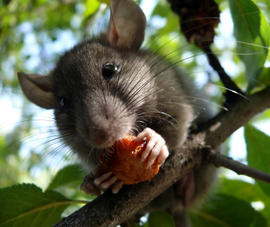 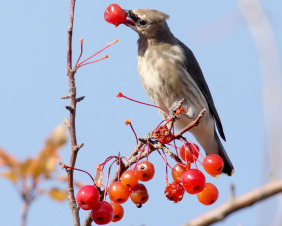 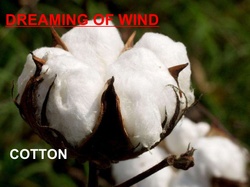 Памук Афион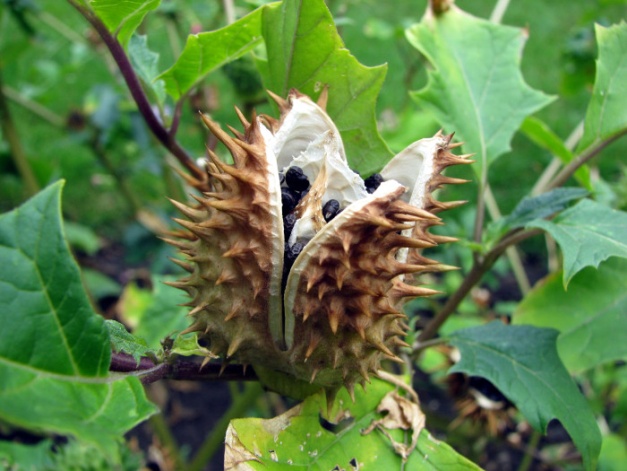 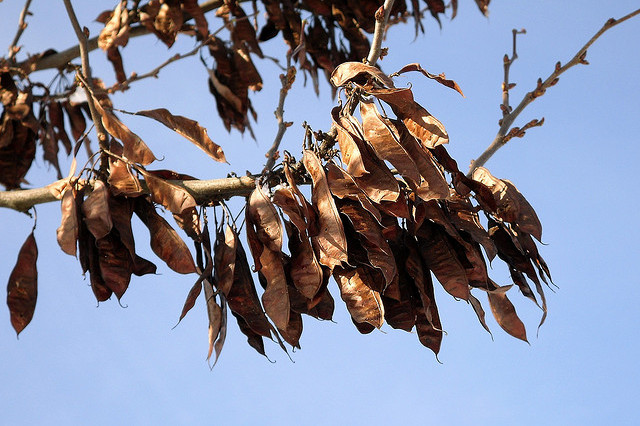 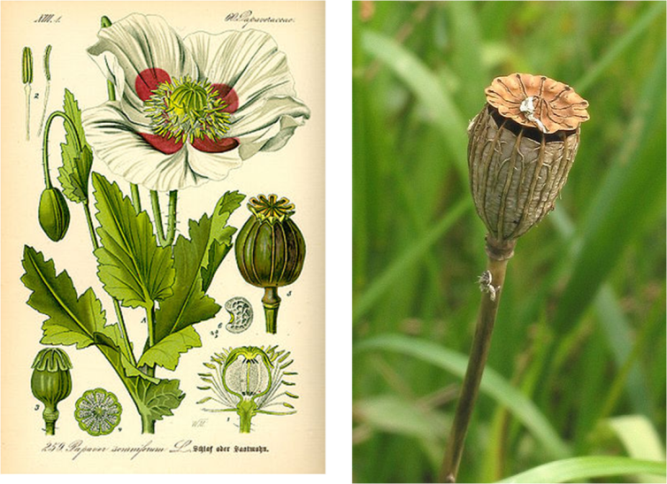 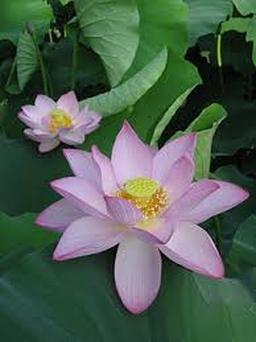 ЛОТОС –ЦВЕТ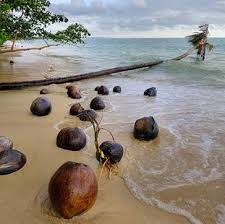 КОКОС-РАСЕЈУВАЊЕ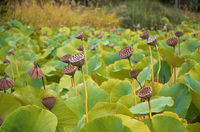 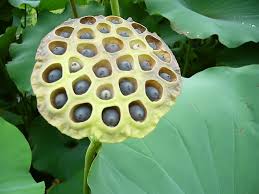 ЛОТОС-ПЛОД СО СЕМЕ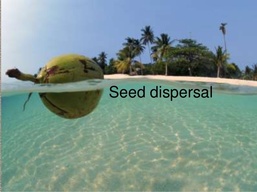 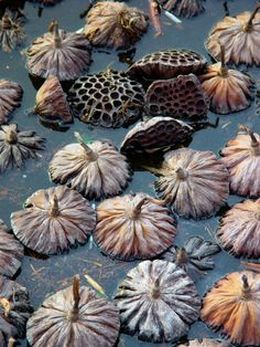 ЛОТОС-РАСЕЈУВАЊЕ НА СЕМЕТО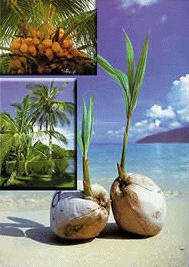 Начин на расејувањеОпис на семето ,плодот    --------